Links for week 4 https://educationendowmentfoundation.org.uk/public/files/videos/EEF_Supporting_daily_routines_during_school_closures.mp4Daily lessons : www.bbc.co.uk/bitsizeNearly created maths and English lessons for each year group (Y1) each day as well as another curriculum topic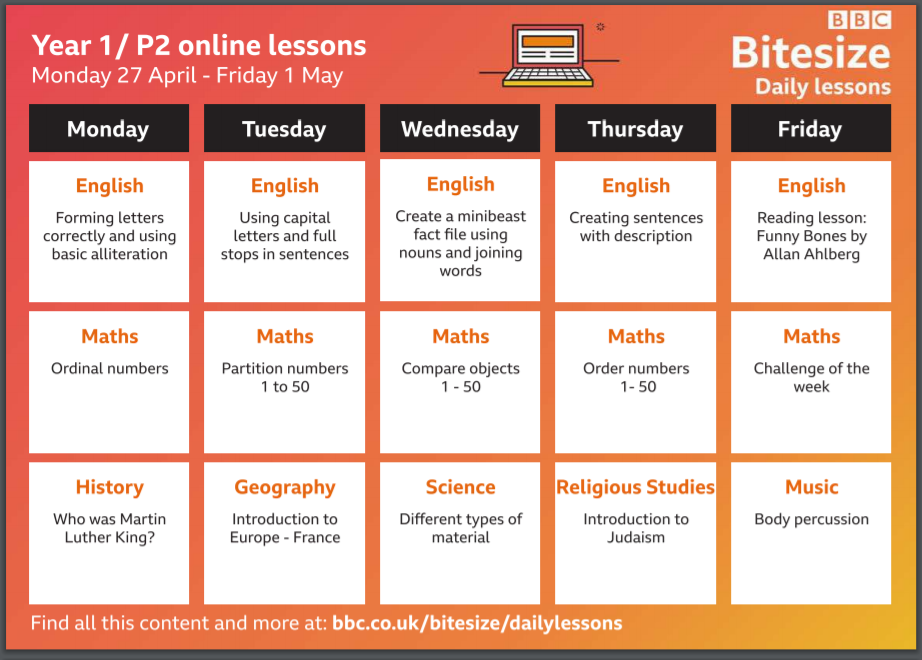 BBC Daily is also available on iplayer- on any device and on TV via the red button. These are 20min programmes target to a specific age group (KS1) https://www.bbc.co.uk/bitesize/articles/z6vpnrdMaths additional supportWhite Rose Mathematics home Learning www.whiterosemaths.com/homelearning You will find here 5 prepared lessons for each day for each year group.  They include a short video showing you and your child how to complete the daily activity. Worksheet do need to be printed though.NCETM is also offering short video interactive daily lessons for KS1 www.ncetm.org.uk/resources/5545 Phonics additional supportLetters and sounds online lessons provided by the Department for Education, available from 27th April from Letters and Sounds for home and school, these are lesson written and presented by phonic experts. A short introduction and link can be found herehttps://www.youtube.com/watch?v=UnM6XDFNCFEPhonics play all games are currently free https://new.phonicsplay.co.uk/ 